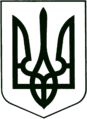 УКРАЇНА
МОГИЛІВ-ПОДІЛЬСЬКА МІСЬКА РАДА
ВІННИЦЬКОЇ ОБЛАСТІВИКОНАВЧИЙ КОМІТЕТ                                                           РІШЕННЯ №306Від 26.10.2023р.                                              м. Могилів-ПодільськийПро забезпечення додержання вимог законодавства щодо усиновлення та встановлення опіки та піклування над дітьмиКеруючись ст. 34 Закону України «Про місцеве самоврядування в Україні», Законом України «Про охорону дитинства», Сімейним кодексом України, Цивільним кодексом України, Законом України «Про органи і служби у справах дітей та спеціальні установи для дітей», постановами Кабінету Міністрів України від 24.09.2008р. №866 «Питання діяльності органів опіки та піклування, пов’язані із захистом прав дітей», від 08.10.2008р. №905 «Про затвердження Порядку провадження діяльності з усиновлення та здійснення нагляду за дотриманням прав усиновлених дітей», -
   виконком міської ради ВИРІШИВ:1. Інформацію начальника служби у справах дітей міської ради Квачко Т.В. про забезпечення додержання вимог законодавства щодо усиновлення та встановлення опіки та піклування над дітьми, взяти до відома.2. Контроль за виконанням даного рішення покласти на заступникаміського голови з питань діяльності виконавчих органів Слободянюка М.В..       Міський голова                                                         Геннадій ГЛУХМАНЮК